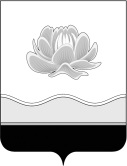 Российская ФедерацияКемеровская область - КузбассМысковский городской округСовет народных депутатов Мысковского городского округа(седьмой созыв)Р Е Ш Е Н И Еот 20 марта 2024г. № 18-н  Об увеличении фондов оплаты труда, окладов (должностных окладов), ставок заработной платы и внесении изменений в решение Мысковского городского Совета народных депутатов от 25.03.2011 № 9-н «Об утверждении Примерного положения об оплате труда работников муниципальных учреждений социального обслуживания Мысковского городского округа»ПринятоСоветом народных депутатовМысковского городского округа19 марта 2024 годаВ соответствии со статьёй 144 Трудового кодекса Российской Федерации, пунктом 4 статьи 86 Бюджетного кодекса Российской Федерации, руководствуясь распоряжением Губернатора Кемеровской области - Кузбасса от 28.02.2024 № 22-рг «Об увеличении фондов оплаты труда работников государственных учреждений Кемеровской области - Кузбасса», пунктом 44 части 2 статьи 32 Устава Мысковского городского округа, Совет народных депутатов Мысковского городского округар е ш и л:1. Увеличить с 01.03.2024 года на 7,7 процента фонды оплаты труда работников муниципального казенного учреждения «Центр социального обслуживания населения» и муниципального казенного учреждения «Социально-реабилитационный центр для несовершеннолетних», с соответствующим увеличением размеров окладов (должностных окладов), ставок заработной платы.2. Внести в Приложение № 1 к Примерному положению об оплате труда работников муниципальных учреждений социального обслуживания населения Мысковского городского округа, утвержденному решением Мысковского городского Совета народных депутатов от 25.03.2011 № 9-н (в редакции решений от 15.11.2011         № 68-н, от 22.11.2012 № 49-н, от 26.09.2013 № 3-н, от 21.11.2013 № 28-н, от 19.08.2014    № 42-н, от 23.06.2015 № 41-н, от 17.05.2017 № 30-н, от 27.12.2017 № 83-н, от 23.04.2018 № 25-н, от 28.12.2018 № 39-н, от 18.12.2019 № 66-н, от 22.01.2020 № 4-н, от 02.03.2021   № 5-н, от 29.12.2021 № 115-н, от 22.06.2022 № 58-н, от 16.11.2022 № 89-н, от 21.12.2022 № 97-н, от 22.02.2023 № 15-н, от 24.05.2023 № 32-н, от 15.11.2023 № 23-н), изменения, изложив его в новой редакции согласно приложению к настоящему решению.3. Настоящее решение направить главе Мысковского городского округа для подписания и обнародования в установленном порядке.4. Настоящее решение вступает в силу на следующий день после его официального обнародования и распространяет свое действие на правоотношения, возникшие с 01.03.2024 года. 5. Контроль за исполнением настоящего решения возложить на комитет Совета народных депутатов Мысковского городского округа по развитию социальной сферы, администрацию Мысковского городского округа.Председатель Совета народных депутатов Мысковского городского округа                                                    А.Б. АрхиповГлава Мысковского городского округа                                                          Е.В. Тимофеев Приложение к решению Совета народных депутатов Мысковского городского округа от 20.03.2024г. № 18-н «Приложение № 1к Примерному положению об оплате трудаработников муниципальных учрежденийсоциального обслуживания населенияМысковского городского округаРазмеры должностных окладов с учетом повышающих коэффициентов по занимаемым должностям медицинских и фармацевтических работников Размеры должностных окладов с учетом повышающих коэффициентов по занимаемым должностям работников образования Размеры должностных окладов с учетом повышающих коэффициентов по занимаемым должностям работников, занятых в сфере предоставления социальных услуг Размерыдолжностных окладов с учетом повышающих коэффициентов по занимаемым общеотраслевым должностям руководителей, специалистов и служащих Размеры должностных окладов с учетом повышающих коэффициентов по общеотраслевым профессиям рабочих, не указанным в Едином тарифно-квалификационном справочнике работ и профессий рабочих * Водителям 1 класса 4 квалификационного уровня ПКГ «Общеотраслевые профессии рабочих второго уровня» выплата за классность учтена в размере ставки заработной платы.Размеры должностных окладов с учетом повышающих коэффициентов по общеотраслевым профессиям рабочих, указанным в Едином тарифно-квалификационном справочнике работ и профессий рабочих Примечание. Показатели для отнесения учреждений социального обслуживания населения к группам по оплате труда руководителей определяются в соответствии с приложением № 7 к Примерному положению об оплате труда работников государственных учреждений социального обслуживания населения Кемеровской области – Кузбасса.».  № п/пНаименование должностейОклад, ставка по профес-сиональ- нойквалифи-кацион-ной группе,    
руб.Повыша-ющий коэффи-циентОклад (должностной оклад), ставка, руб.12345Профессиональная квалификационная группа «Средний медицинский и фармацевтический персонал»Профессиональная квалификационная группа «Средний медицинский и фармацевтический персонал»60671 квалификационный уровень1 квалификационный уровень1Инструктор по трудовой терапиисреднее медицинское образование без предъявления требований к стажу работы или среднее профессиональное образование по профилю выполняемой работы без предъявления требований к стажу работы1,10386697среднее медицинское образование и стаж работы по профилю не менее 2 лет или среднее профессиональное образование по профилю выполняемой работы не менее 2 лет1,187972072 квалификационный уровень2 квалификационный уровень1Медицинская сестра диетическаяне имеющие квалификационной категории1,24477552II квалификационная категория1,30267903I квалификационная категория1,35988250высшая квалификационная категория1,417886023 квалификационный уровень3 квалификационный уровень1Медицинская сестране имеющие квалификационной категории1,24477552II квалификационная категория1,30267903I квалификационная категория1,35988250высшая квалификационная категория1,41788602Профессиональная квалификационная группа «Врачи и провизоры»Профессиональная квалификационная группа «Врачи и провизоры»91832 квалификационный уровень2 квалификационный уровень1Врачи-педиатрыне имеющие квалификационной категории19183II квалификационная категория1,07619882I квалификационная категория1,253011507высшая квалификационная категория1,405212904№ п/пНаименование должностейОклад, ставка по профес-сиональнойквалифи-кационной группе,    
руб.Повыша-ющий коэффи-циентОклад (должностной оклад), ставка, руб.12345Профессиональная квалификационная группа должностей работников учебно-вспомогательного персонала первого уровняПрофессиональная квалификационная группа должностей работников учебно-вспомогательного персонала первого уровня57601Помощник воспитателяхарактеристика работ: подготовка и организация занятий, создание обстановки эмоционального комфорта; осуществление воспитательных функций в процессе проведения с детьми занятий, оздоровительных мероприятий, приобщение детей к труду, привитие им санитарно-гигиенических навыков; участие в создании безопасной развивающей среды, соответствующей психологическим, гигиеническим и педагогическим требованиям; обеспечение санитарного состояния помещений, оборудования, инвентаря; охрана и укрепление здоровья детей, присмотр и уход за ними: сопровождение на прогулки, одевание, раздевание, умывание, закаливание, купание, кормление, укладывание детей в постель, просушивание одежды1,25117207Профессиональная квалификационная группа должностей педагогических работниковПрофессиональная квалификационная группа должностей педагогических работников75521 квалификационный уровень1 квалификационный уровень1Инструктор по трудусреднее профессиональное образование без предъявления требований к стажу работы или среднее (полное) общее образование, специальная под-готовка и стаж работы по профилю не менее 3 лет17552высшее профессиональное образование без предъявления требований к стажу работы или среднее профессиональное образование и стаж педагогической работы от 2 до 5 лет1,04647903высшее профессиональное образование и стаж педагогической работы от 2 до 5 лет или среднее профессиональное образование и стаж педагогический работы от 5 до 10 лет1,09248250высшее профессиональное образование и стаж педагогической работы от 5 до 10 лет или среднее профессиональное образование и стаж педагогической работы свыше 10 лет1,13908602высшее профессиональное образование и стаж педагогической работы свыше 10 лет или II квалификационная категория1,21599183I квалификационная категория1,30859882высшая квалификационная категория1,5237115072Социальный педагогсреднее профессиональное образование без предъявления требований к стажу работы17552высшее профессиональное образование без предъявления требований к стажу работы или среднее профессиональное образование и стаж педагогической работы от 2 до 5 лет1,04647903высшее профессиональное образование и стаж педагогический работы от 2 до 5 лет или среднее профессиональное образование и стаж педагогической работы от 5 до 10 лет1,09248250высшее профессиональное образование и стаж педагогической работы от 5 до 10 лет или среднее профессиональное образование и стаж педагогической работы свыше 10 лет1,13908602высшее профессиональное образование и стаж педагогической работы от 10 до 20 лет1,21599183II квалификационная категория или высшее профессиональное образование и стаж педагогической работы свыше 20 лет1,30859882I квалификационная категория1,523711507высшая квалификационная категория1,7086129043 квалификационный уровень3 квалификационный уровень1Воспитательсреднее профессиональное образование без предъявления требований к стажу работы17552высшее профессиональное образование без предъявления требований к стажу работы или среднее профессиональное образование и стаж педагогической работы от 2 до 5 лет1,04647903высшее профессиональное образование и стаж педагогической работы от 2 до 5 лет или среднее профессиональное образование и стаж педагогической работы от 5 до 10 лет либо высшее профессиональное образование и стаж педагогической работы не менее 1 года (для старшего воспитателя)1,09248250высшее профессиональное образование и стаж педагогической работы от 5 до 10 лет или среднее профессиональное образование и стаж педагогической работы свыше 10 лет либо высшее профессиональное образование и стаж педагогической работы от 2 до 5 лет (для старшего воспитателя)1,13908602высшее профессиональное образование и стаж педагогической работы от 10 до 20 лет или высшее профессиональное образование и стаж педагогической работы от 5 до 10 лет (для старшего воспитателя)1,21599183высшее профессиональное образование и стаж педагогической работы свыше 20 лет или II квалификационная категория либо высшее профессиональное образование и стаж педагогической работы свыше 10 лет (для старшего воспитателя)1,30859882I квалификационная категория1,523711507высшая квалификационная категория1,7086129042Воспитатель семейной воспитательной группы1,708612904№ п/пНаименование должностейОклад, ставка по профес-сиональнойквалифи-кационной группе,    
руб.Оклад, ставка по профес-сиональнойквалифи-кационной группе,    
руб.Повыша-ющий коэффи-циентОклад (должностной оклад), ставка, руб.123345Профессиональная квалификационная группа «Должности специалистов второго уровня, осуществляющих предоставление социальных услуг»Профессиональная квалификационная группа «Должности специалистов второго уровня, осуществляющих предоставление социальных услуг»577457741Сиделкасреднее профессиональное образование по программе подготовки рабочих, служащих или профессиональное обучение по программе подготовки по должностям служащих без предъявления требований к стажу работы 1,10416376среднее профессиональное образование по программе подготовки рабочих, служащих или профессиональное обучение по программе подготовки по должностям служащих и стаж работы по профилю не менее 3 лет 1,188068602Социальный работникСреднее общее образование и краткосрочное обучение или инструктаж на рабочем месте или среднее общее образование и профессиональное обучение - программы профессиональной подготовки по профессиям рабочих, должностям служащих или начальное профессиональное образование1,15976697среднее профессиональное образование – программы подготовки квалифицированных рабочих, служащих без предъявления требований к стажу работы или начальное профессиональное образование и стаж работы по профилю не менее 3 лет1,24817207высшее профессиональное образование без предъявления требований к стажу работы или среднее профессиональное образование и стаж работы по профилю не менее 3 лет1,30787552высшее профессиональное образование и стаж работы по профилю не менее 5 лет1,36867903Профессиональная квалификационная группа «Должности специалистов третьего уровня, осуществляющих предоставление социальных услуг»Профессиональная квалификационная группа «Должности специалистов третьего уровня, осуществляющих предоставление социальных услуг»686068601 квалификационный уровень1 квалификационный уровень1Специалист по социальной работевысшее профессиональное (по профилю) образование без предъявления требований к стажу работы, или высшее профессиональное образование, индивидуальная подготовка и стаж работы в должности социального работника не менее 2 лет, или среднее профессиональное (по профилю) образование и стаж работы в должности социального работника не менее 3 лет1,09697525высшее профессиональное (по профилю) образование и стаж работы в должности специалиста по социальной работе не менее 1 года, или высшее профессиональное образование и стаж работы в должности специалиста по социальной работе не менее 2 лет, или среднее профессиональное (по профилю) образование и стаж работы в должности специалиста по социальной работе не менее 3 лет1,14497855высшее профессиональное (по профилю) образование и стаж работы в должности специалиста по социальной работе не менее 2 лет, или высшее профессиональное образование и стаж работы в должности специалиста по социальной работе не менее 4 лет, или среднее профессиональное (по профилю) образование и стаж работы в должности специалиста1,19398191по социальной работе не менее 5 летвысшее профессиональное (по профилю) образование и стаж работы в должности специалиста по социальной работе не менее 3 лет или высшее профессиональное образование и стаж работы в должности специалиста по социальной работе не менее 5 лет1,27488746высшее профессиональное (по профилю) образование и стаж работы в должности специалиста по социальной работе не менее 5 лет или высшее профессиональное образование и стаж работы в должности специалиста по социальной работе не менее 7 лет1,37189411высшее профессиональное (по профилю) образование, стаж работы в должности специалиста по социальной работе не менее 5 лет и наличие научно-методических разработок по профилю работы1,5971109572Специалист по работе с семьейвысшее образование по профилю профессиональной деятельности, рекомендуется обучение по программам повышения квалификации, в том числе в форме стажировки, без предъявления требований к стажу работы1,09697525высшее образование по профилю профессиональной деятельности, рекомендуется обучение по программам повышения квалификации, в том числе в форме стажировки, и стаж работы в должности не менее 1 года1,14497855высшее образование по профилю профессиональной деятельности, рекомендуется обучение по программам повышения квалификации, в том числе в форме стажировки, и стаж работы в должности не менее 2 лет1,19398191высшее образование по профилю профессиональной деятельности, рекомендуется обучение по программам повышения квалификации, в том числе в форме стажировки, и стаж работы в должности не менее 3 лет1,27488746высшее образование по профилю профессиональной деятельности, рекомендуется обучение по программам повышения квалификации, в том числе в форме стажировки, и стаж работы в должности не менее 5 лет1,37189411высшее образование по профилю профессиональной деятельности, рекомендуется обучение по программам повышения квалификации, в том числе в форме стажировки, стаж работы в должности не менее 5 лет и наличие научно-методических разработок по профилю работы1,5971109573Психолог в социальной сферевысшее образование по профилю профессиональной деятельности, рекомендуется обучение по программам повышения квалификации, не менее 2 лет практической или волонтерской работы, приближенной к данному виду деятельности, без предъявления требований к стажу работы1,19398191высшее образование по профилю профессиональной деятельности, рекомендуется обучение по программам повышения квалификации, не менее 2 лет практической или волонтерской работы, приближенной к дан-ному виду деятельности, и стаж работы в должности психолога в социальной сфере не менее 2 лет1,27488746психолог в социальной сфере II квалификационной категории1,37189411психолог в социальной сфере I квалификационной категории, психолог в социальной сфере II квалификационной категории – заведующий отделением1,597110957психолог в социальной сфере высшей квалификационной категории при наличии научно-методических разработок по профилю работы, психолог в социальной сфере I квалификационной категории – заведующий отделением1,790912286психолог высшей квалификационной категории в сфере социального обслуживания – заведующий отделением1,9614134562 квалификационный уровень2 квалификационный уровень1Специалист по комплексной реабилитации (реабилитолог)высшее образование, дополнительное профессиональное образование по специальным программам1,27488746II квалификационная категория1,37189411I квалификационная категория1,597110957высшая квалификационная категория1,790912286Профессиональная квалификационная группа «Должности руководителей, занятых в сфере предоставления социальных услуг»Профессиональная квалификационная группа «Должности руководителей, занятых в сфере предоставления социальных услуг»Профессиональная квалификационная группа «Должности руководителей, занятых в сфере предоставления социальных услуг»90771 квалификационный уровень1 квалификационный уровень1 квалификационный уровеньЗаведующий отделением (социальной службой)Заведующий отделением (социальной службой)высшее профессиональное образование и индивидуальная подготовка без предъявления требований к стажу работы или среднее профессиональное образование и стаж работы в должности специалиста не менее 5 лвысшее профессиональное образование и индивидуальная подготовка без предъявления требований к стажу работы или среднее профессиональное образование и стаж работы в должности специалиста не менее 5 л1,00009077высшее профессиональное образование и стаж работы по профилю не менее 3 лет или среднее профессиональное образование и стаж работы по профилю не менее 5 лет1,207110957высшее профессиональное образование и стаж работы в должности заведующего отделением (социальной службой) не менее 5 лет1,353512286№ п/пНаименование должностейОклад, ставка по профес-сиональнойквалифи-кационной группе,    
руб.Повыша-ющий коэффи-циентОклад (должностной оклад), ставка, руб.12345Профессиональная квалификационная группа «Общеотраслевые должности служащих первого уровня»Профессиональная квалификационная группа «Общеотраслевые должности служащих первого уровня»Профессиональная квалификационная группа «Общеотраслевые должности служащих первого уровня»Профессиональная квалификационная группа «Общеотраслевые должности служащих первого уровня»Профессиональная квалификационная группа «Общеотраслевые должности служащих первого уровня»1 квалификационный уровень1 квалификационный уровень49431Делопроизводитель, секретарь начальное профессиональное образование без предъявления требований к стажу работы или среднее (полное) общее образование и специальная подготовка  по установленной программе без предъявления требований к стажу работы1,10985486Профессиональная квалификационная группа«Общеотраслевые должности служащих третьего уровня»Профессиональная квалификационная группа«Общеотраслевые должности служащих третьего уровня»Профессиональная квалификационная группа«Общеотраслевые должности служащих третьего уровня»Профессиональная квалификационная группа«Общеотраслевые должности служащих третьего уровня»Профессиональная квалификационная группа«Общеотраслевые должности служащих третьего уровня»1 квалификационный уровень1 квалификационный уровень57581Бухгалтерсреднее профессиональное (экономическое) образование – программы подготовки специалистов среднего звена или среднее профессиональное образование (непрофильное) – программы подготовки специалистов среднего звена и дополнительное профессиональное образование – программы профессиональной переподготовки 1,107363762Специалист по кадрамсреднее профессиональное образование без предъявления требований к стажу работы1,19136860высшее профессиональное образование без предъявления требований к стажу работы или среднее профессиональное образование и стаж работы в должности специалиста по кадрам не менее 3 лет1,36417855высшее профессиональное образование и стаж работы в должности специалиста по кадрам не менее 5 лет1,422581913Экономист, юрисконсультвысшее профессиональное образование без предъявления требований к стажу работы1,191368604Инженер-программист (программист)высшее профессиональное образование без предъявления требований к стажу работы1,306875255Специалист по охране трудавысшее профессиональное образование по направлению подготовки «Техносферная безопасность» или соответствующим ему направлениям подготовки (специальностям) по обеспечению безопасности производственной деятельности, либо высшее профессиональное образование и дополнительное профессиональное образование (профессиональная переподготовка) в области охраны труда, пожарной безопасности без предъявления требований к стажу работы, либо среднее профессиональное образование (профессиональная переподготовка) в области охраны труда, пожарной безопасности, стаж работы в области охраны труда, пожарной безопасности не менее 3 лет1,422581916Инженер по нормированию труда высшее профессиональное (техническое или инженерно-экономическое) образование без предъявления требований к стажу работы либо1,19136860 среднее профессиональное образование и стаж работы в должности техника I категории не менее 3 лет или других должностях, замещаемых специалистами со средним профессиональным образованием, не менее 5 л7Специалист по закупкам, работник контрактной службы, контрактный управляющийсреднее профессиональное образование, дополнительное образование – программы повышения квалификации и программы профессиональной переподготовки в сфере закупок1,422581912 квалификационный уровень2 квалификационный уровень63811Бухгалтер II категориивысшее профессиональное (экономическое) образование без предъявления требований к стажу работы или среднее профессиональное (экономическое) образование и стаж работы в должности бухгалтера не менее 3 лет1,283681912Специалист по охране труда II категориивысшее профессиональное образование по направлению подготовки «Техносферная безопасность» или соответствующим ему направлениям подготовки (специальностям) по обеспечению безопасности производственной деятельности либо высшее профессиональное образование и дополнительное профессиональное образование (профессиональная пере-подготовка) в области охраны труда, пожарной безопасности, стаж работы в должности специалиста по охра-не труда, специалиста по комплекс-ной безопасности, специалиста по пожарной безопасности не менее 1 года1,370687463Экономист II категориивысшее профессиональное (экономическое) образование и стаж работы в должности экономиста не менее 3 лет1,283681914Юрисконсульт II категориивысшее профессиональное (юридическое) образование и стаж работы в должности юрисконсульта не менее 3 лет1,283681915Инженер-программист (программист) II категориивысшее профессиональное образование и стаж работы в должности инженера-программиста, программного администратора, системного администратора, администратора баз данных не менее 3 лет1,283681916Инженер по нормированию труда II категориивысшее профессиональное (техническое или инженерно-экономическое) образование и стаж работы в должности инженера по нормированию труда или других должностях, замещаемых специалистами с высшим профессиональным образованием, не менее 3 лет1,283681917Старший специалист по закупкам, работник контрактной службы, контрактный управляющий высшее образование – бакалавриат, дополнительное профессиональное образование – программы повышения квалификации или программы профессиональной переподготовки в сфере закупок, стаж работы в сфере закупок не менее 3 лет1,370687463 квалификационный уровень3 квалификационный уровень65471Бухгалтер I категориивысшее профессиональное (экономическое) образование и стаж работы в должности бухгалтера II категории не менее 3 лет1,335887462Специалист по охране труда  I категориивысшее профессиональное образование по направлению подготовки «Техносферная безопасность» или соответствующим ему направлениям подготовки (специальностям) по обеспечению безопасности производственной деятельности либо высшее профессиональное образование и дополнительное профессиональное образование (профессиональная переподготовка) в области охраны труда, пожарной безопасности, стаж работы в должности специалиста по охране труда, специалиста по комплексной безопасности, специалиста по пожарной безопасности II категории не менее 2 лет1,437494113Экономист I категориивысшее профессиональное (экономическое) образование и стаж работы в должности экономиста II категории не менее 3 лет1,335887464Юрисконсульт I категориивысшее профессиональное (юридическое) образование и стаж работы в должности юрисконсульта II категории не менее 3 лет1,335887465Инженер-программист (программист) I категориивысшее профессиональное образование и стаж работы в должности инженера-программиста, программного администратора, системного администратора, администратора баз данных II категории не менее 3 лет1,335887466Инженер по нормированию трудаI категориивысшее профессиональное (техническое или инженерно-экономическое) образование и стаж работы в должности инженера по нормированию труда II категории не менее 3 лет1,335887467Работник контрактной службы, контрактный управляющийвысшее образование – специалитет, магистратура, дополнительное профессиональное образование – программы повышения квалификации или программы профессиональной переподготовки в сфере закупок, стаж работы в сфере закупок не менее 4 лет1,437494114 квалификационный уровень4 квалификационный уровень69151Ведущий бухгалтервысшее профессиональное (экономическое) образование и стаж работы в должности бухгалтера I категории не менее 3 лет1,360994112Ведущий экономиствысшее профессиональное (экономическое) образование и стаж работы в должности экономиста I категории не менее 3 лет1,360994113Ведущий юрисконсультвысшее профессиональное (юридическое) образование и стаж работы в должности юрисконсульта I категории не менее 3 лет1,360994114Ведущий инженер-программист (программист)высшее профессиональное образование и стаж работы в должности инженера-программиста, программного администратора, системного администратора, администратора баз данных I категории не менее 3 лет1,360994115Ведущий инженер по нормированию трудавысшее профессиональное (техническое или инженерно-экономическое) образование и стаж работы в должности инженера по нормированию труда I категории не менее 3 лет1,360994116Ведущий специалист по закупкамвысшее образование – специалитет, магистратура, дополнительное профессиональное образование – программы повышения квалификации или программы профессиональной переподготовки в сфере закупок, стаж работы в сфере закупок не менее 4 лет1,36099411№ п/пНаименование должностейОклад, ставка по профес-сиональ- нойквалифи-кационной группе,    
руб.Повыша-ющий коэффи-циентОклад (должностной оклад), ставка, руб.12345Профессиональная квалификационная группа«Общеотраслевые профессии рабочих первого уровня»Профессиональная квалификационная группа«Общеотраслевые профессии рабочих первого уровня»Профессиональная квалификационная группа«Общеотраслевые профессии рабочих первого уровня»Профессиональная квалификационная группа«Общеотраслевые профессии рабочих первого уровня»Профессиональная квалификационная группа«Общеотраслевые профессии рабочих первого уровня»1 квалификационный уровень1 квалификационный уровень45001Грузчик, дворник, кастелянша, кладовщик, машинист по стирке и ремонту спецодежды, сторож, уборщик производственных помещений, уборщик служебных помещений, уборщик территорий1,19045357Профессиональная квалификационная группа «Общеотраслевые профессии рабочих второго уровня»Профессиональная квалификационная группа «Общеотраслевые профессии рабочих второго уровня»Профессиональная квалификационная группа «Общеотраслевые профессии рабочих второго уровня»Профессиональная квалификационная группа «Общеотраслевые профессии рабочих второго уровня»Профессиональная квалификационная группа «Общеотраслевые профессии рабочих второго уровня»1 квалификационный уровень1 квалификационный уровень51861Водитель автомобиляхарактеристика работ: управление легковыми автомобилями всех типов, грузовыми автомобилями (автопоездами) всех типов грузоподъемностью до 10 тонн (автопоездов – по суммарной грузоподъемности автомобиля и прицепа), автобусами габаритной длиной до 7 метров; управление подъемным механизмом самосвала, крановой установкой автокрана, насосной установкой автоцистерны, холодильной установкой рефрижератора, подметально-уборочными механизмами и другим оборудованием специализированных автомобилей; заправка автомобилей топливом, смазочными материалами и охлаждающей жидкостью; проверка технического состояния и прием автомобиля перед выездом на линию, сдача его и постановка на отведенное место по возвращении в автохозяйство; подача автомобилей под погрузку и разгрузку грузов и контроль за погрузкой, размещением и креплением груза в кузове автомобиля; устранение возникших во время работы на линии мелких неисправностей, не требующих разборки механизмов; объявление водителем автобуса остановочных пунктов и порядка оплаты проезда с использованием радиоустановки, установка компостеров, продажа абонементных книжек на остановочных пунктах; оформление путевых документов1,11335774характеристика работ:управление грузовыми автомобилями (автопоездами) всех типов грузоподъемностью от 10 до 40 тонн (автопоездов – по суммарной грузоподъемности автомобиля и прицепа), автобусами габаритной длиной 7–12 метров, а также управление автомобилями, оборудованными специальными звуковыми и световыми сигналами, дающими право на преимущество при движении на дорогах; устранение возникших во время работы на линии эксплуатационных неисправностей обслуживаемого автомобиля, не требующих разборки механизмов; выполнение регулировочных работ в полевых условиях при отсутствии технической помощи1,229463762 квалификационный уровень2 квалификационный уровень60951Водитель автомобиляхарактеристика работ: управление пожарными автомобилями и автомобилями скорой помощи, а также грузовыми автомобилями, автопоездами всех типов грузоподъемностью свыше 40 тонн (автопоездов – по суммарной грузоподъемности автомобиля и прицепа), автобусами габаритной длиной свыше 12 метров1,125568604 квалификационный уровень4 квалификационный уровень81911Водители автобусов, специальных легковых автомобилей, легковых автомобилей, имеющие 1 класс и занятые перевозкой обслуживаемых граждан *1,00008191Наименование должностейОклад, ставка по профес-сиональ- нойквалифи-кационной группе,    
руб.Повыша-ющий коэффи-циентОклад (должностной оклад), ставка, руб.1234Профессиональная квалификационная группа«Общеотраслевые профессии рабочих первого уровня»Профессиональная квалификационная группа«Общеотраслевые профессии рабочих первого уровня»Профессиональная квалификационная группа«Общеотраслевые профессии рабочих первого уровня»Профессиональная квалификационная группа«Общеотраслевые профессии рабочих первого уровня»1 квалификационный уровень45001 и 2 разряд работ в соответствии с Единым тарифно-квалификационным справочником работ и профессий рабочих1,190453573 разряд работ в соответствии с Единым тарифно-квалификационным справочником работ и профессий рабочих1,21915486Профессиональная квалификационная группа«Общеотраслевые профессии рабочих второго уровня»Профессиональная квалификационная группа«Общеотраслевые профессии рабочих второго уровня»Профессиональная квалификационная группа«Общеотраслевые профессии рабочих второго уровня»Профессиональная квалификационная группа«Общеотраслевые профессии рабочих второго уровня»1 квалификационный уровень51864 разряд работ в соответствии с Единым тарифно-квалификационным справочником работ и профессий рабочих1,113357745 разряд работ в соответствии с Единым тарифно-квалификационным справочником работ и профессий рабочих1,229463762 квалификационный уровень60956 разряд работ в соответствии с Единым тарифно-квалификационным справочником работ и профессий рабочих1,125568607 разряд работ в соответствии с Единым тарифно-квалификационным справочником работ и профессий рабочих1,179671903 квалификационный уровень75258 разряд работ в соответствии с Единым тарифно-квалификационным справочником работ и профессий рабочих1,07525